Игрушки для мальчиков (ниндзяги, роботы, трансформеры, кубики, солдатики, наборы и др.)АртикулТоварФотографияЦена  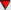 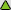 В607334Герои мультфильма 5584-1 (4080шт)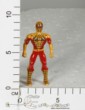 4.45 руб.
Категория*: 4Цена за штукуНИ623822Набор Военный, солдаты, аксесс. (623822) С17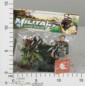 23.84 руб.
Категория*: 4Цена за штукуНИ621820Набор солдаты, пакет 124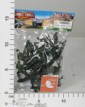 25.92 руб.
Категория*: 4Цена за штукуНИ623821Набор Военный, солдаты (623821) В59-3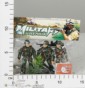 29.14 руб.
Категория*: 4Цена за штуку197-Н26005ЧНиндзяги 9869-9874 Р197-Н26005 (720шт)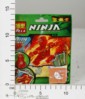 29.38 руб.
Категория*: 4Цена за штукуНИ623819Набор Военный, солдаты, собака 0101А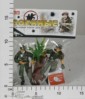 30.46 руб.
Категория*: 4Цена за штукуРС57737Набор для мастера (отвертка+клещи) 9217 (110шт)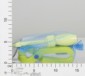 31.05 руб.
Категория*: 3Цена за штукуНИ623829Набор Военный, солдаты (623829) Х/20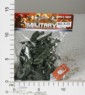 32.54 руб.
Категория*: 4Цена за штукуНП2011ВСупергерои в пак. 19 см. 6 видов 2011В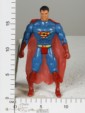 33.25 руб.
Категория*: 4Цена за штукуНП1807Супергерой в пак. 21 см. 4 вида 1807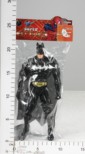 34.65 руб.
Категория*: 4Цена за штукуНИ623824Набор Военный, солдаты, танк (623824) 126-2В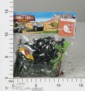 35.19 руб.
Категория*: 4Цена за штуку197-Н26003ЧНиндзяги 9769В-9774В Р197-Н26003 (480шт)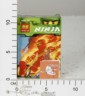 35.50 руб.
Категория*: 4Цена за штуку24215ЧЧеловек - Паук М1777/G005-H24215 (360шт.)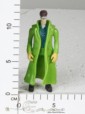 35.53 руб.
Категория*: 4Цена за штукуНИ548346Трансформер Робот-машина, блистер 3820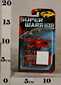 36.52 руб.
Категория*: 4Цена за штуку24216ЧЧеловек - Паук М1776/G005-H24216 (360шт.)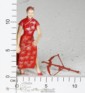 36.75 руб.
Категория*: 4Цена за штукуРС57738Набор для столяра (молоток+клещи) 921837.20 руб.
Категория*: 3Цена за штуку42150ЧСупер герои КS181/ G005-H42150 (360шт)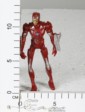 37.98 руб.
Категория*: 4Цена за штуку197-Н26019ЧНиндзяги 9583 Р197-Н26019 (480шт)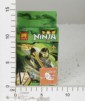 39.17 руб.
Категория*: 4Цена за штуку197-Н26025ЧНиндзяги 9589 Р197-Н26025 (480шт)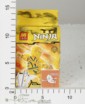 39.17 руб.
Категория*: 4Цена за штуку197-Н26014ЧНиндзяги 9577 Р197-Н26014 (480шт)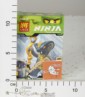 40.39 руб.
Категория*: 4Цена за штуку348-Н26326ЧНиндзяги 9765-9767 J348-H26326 (600шт)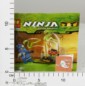 40.39 руб.
Категория*: 4Цена за штукуНИ623830Набор Военный, солдаты, танк, аксесс. (623830) 2301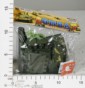 41.06 руб.
Категория*: 4Цена за штукуНИ622737Трансформер Робот 007G-03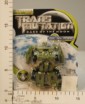 41.62 руб.
Категория*: 4Цена за штукуНИ624282Робот Звездный воин, в ас-те 129D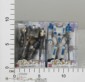 41.62 руб.
Категория*: 4Цена за штукуНИ621817Набор Военный солдаты с акссесуарами 196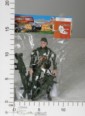 41.81 руб.
Категория*: 4Цена за штукуВЛТ15603Фигурка сотрудника ДПС 4см, 99456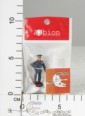 42.47 руб.
Категория*: 4Цена за штукуРС57740Набор для плотника (отвёртка+ключ+клещи) 922043.50 руб.
Категория*: 3Цена за штукуРС57739Набор для слесаря (молоток+отвёртка+ключ) 921943.50 руб.
Категория*: 3Цена за штукуЮТ68000Треш Монстрики - Фольгированный пакетик с 1 героем 68000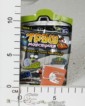 44.62 руб.
Категория*: 3Цена за штукуНИ62775Трансформер Автоботы , цветной , свет, на блист.116-4А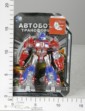 44.65 руб.
Категория*: 4Цена за штукуАртикулТоварФотографияЦена  4303ТЧНиндзяги Т4303 9861-66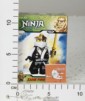 45.29 руб.
Категория*: 4Цена за штуку4300ТЧНиндзяги Т4300 9831-38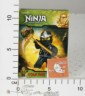 45.29 руб.
Категория*: 4Цена за штукуНИ621075Бинокль Кэммен, блистер 200В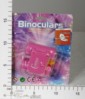 45.98 руб.
Категория*: 4Цена за штукуНИ623433Набор инструментов, 4 вида в ассортименте (623433) 99314-2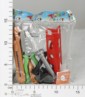 45.98 руб.
Категория*: 4Цена за штуку834846ЧСолдаты - Полицейские 834846 5898-А6 (336шт)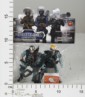 46.51 руб.
Категория*: 4Цена за штуку24210ЧЧерепашки-Ниндзя М09124/G005-H24210 (360шт)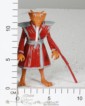 46.55 руб.
Категория*: 4Цена за штуку24209ЧЧерепашки-Ниндзя М09123/G005-H24209 (360шт)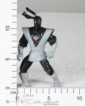 46.55 руб.
Категория*: 4Цена за штукуНИ623534Робот-трансформер Андроид, трансформируется в самолет 0136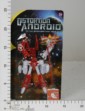 47.30 руб.
Категория*: 4Цена за штукуНИ623827Набор Военный, солдаты (623827) 1348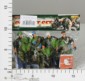 48.81 руб.
Категория*: 4Цена за штуку3705ТЧНиндзяги Т3705 9270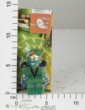 48.96 руб.
Категория*: 4Цена за штукуУ613Игра Столяр. набор(нож. топ.молот) У613 (25шт.)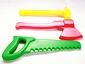 49.98 руб.
Категория*: 3Цена за штукуНИ622050Набор Солдат 522-2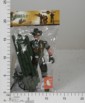 52.60 руб.
Категория*: 4Цена за штукуВ807612Солдатики с военным набором 6168-4 в/п 18*19,5*4см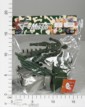 54.88 руб.
Категория*: 4Цена за штукуНИ623548Солдат с оружием, 15 см, в ассортименте (623548) D1-208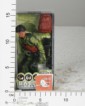 55.06 руб.
Категория*: 4Цена за штукуРС57666Наб.инструментов Маленький столяр (в сетке, 3 дет.) 9129 (48шт)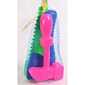 55.80 руб.
Категория*: 3Цена за штукуНИ623832Набор Военный, солдаты, танк, вертолет (623832) 2304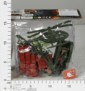 56.95 руб.
Категория*: 4Цена за штукуНИ94444Трансформер Робот 106 блистер 94444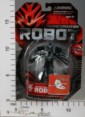 57.71 руб.
Категория*: 4Цена за штукуНИ94443Трансформер Робот 105 блистер 94443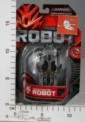 58.27 руб.
Категория*: 4Цена за штукуНИ94445Трансформер Робот 107 блистер 94445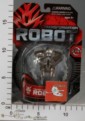 58.27 руб.
Категория*: 4Цена за штукуНИ94441Трансформер Робот 103 блистер 94441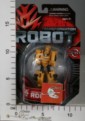 59.41 руб.
Категория*: 4Цена за штукуНИ94973Трансформер 8085, блистер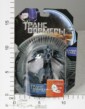 59.41 руб.
Категория*: 4Цена за штукуДК567351Набор Полицейский 911-6 в/п (240шт)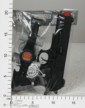 59.81 руб.
Категория*: 4Цена за штукуНИ94439Трансформер Робот 101, на блисторе 101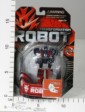 60.35 руб.
Категория*: 4Цена за штукуНИ94972Трансформер 8086, блистер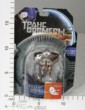 60.35 руб.
Категория*: 4Цена за штукуНИ94976Трансформер 8082, блистер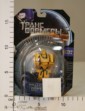 61.11 руб.
Категория*: 4Цена за штукуНИ623391Фигурка Гладиатор-монстр 2 шт., 3 вида в ассортиме 8910-46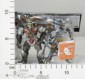 61.68 руб.
Категория*: 4Цена за штукуНИ623844Набор Военный, солдаты, техника, аксесс., туба (623844) 3105-25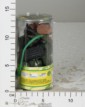 61.87 руб.
Категория*: 4Цена за штукуНИ94977Трансформер 8084, блистер 8084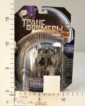 62.06 руб.
Категория*: 4Цена за штукуНП2011А-2Супергерой 25 см. в пак.2011А-2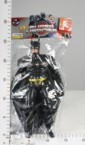 62.22 руб.
Категория*: 4Цена за штукуРС57665Наб.инструментов Маленький слесарь в сетке 9030 (48шт)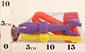 62.25 руб.
Категория*: 3Цена за штукуАртикулТоварФотографияЦена  1032005ЧНабор игровой трансформер в капсуле 2896-1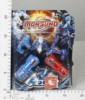 63.18 руб.
Категория*: 4Цена за штукуНИ94442Трансформер Робот 104 блистер 94442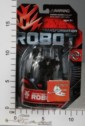 63.19 руб.
Категория*: 4Цена за штукуУ757Каска У757 (25шт)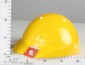 63.24 руб.
Категория*: 3Цена за штукуСЕ618097Фигурка Монстр в дисплей боксе 12 шт, 22*22*16 см 5898-68 G618097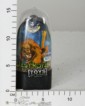 63.75 руб.
Категория*: 4Цена за штукуВ831079Микро-насекомое на бат. JL1101 на блист. 8*11*2 см 831079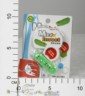 63.84 руб.
Категория*: 4Цена за штукуНИ94975Трансформер 8083, блистер 8083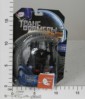 64.52 руб.
Категория*: 4Цена за штуку3533ТЧЧерепашки Ниндзя Т3533 6316 (240шт)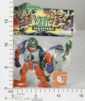 64.87 руб.
Категория*: 4Цена за штукуНИ94971Трансформер 8080, блистер 8080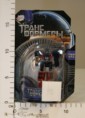 65.84 руб.
Категория*: 4Цена за штуку4337ТЧЧерепашки Ниндзя Т4337 6281 (288шт)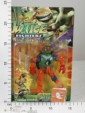 66.10 руб.
Категория*: 4Цена за штуку197-Н26002ЧНиндзяги 9769А-9774А Р197-Н26002 (360шт)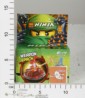 66.10 руб.
Категория*: 4Цена за штуку197-Н26024ЧНиндзяги 9591 Р197-Н26024 (360шт)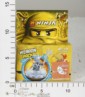 66.10 руб.
Категория*: 4Цена за штукуНИ94440Трансформер Робот 102 блистер 94440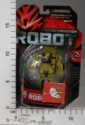 66.60 руб.
Категория*: 4Цена за штукуНИ94974Трансформер 8081, блистер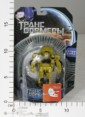 67.17 руб.
Категория*: 4Цена за штуку348-Н26298ЧНиндзяги 9726R J348-H26298 (288шт)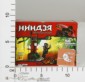 67.32 руб.
Категория*: 4Цена за штуку197-Н26013ЧНиндзяги 9575 Р197-Н26013 (360шт)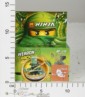 67.32 руб.
Категория*: 4Цена за штукуНП2009-3АСупергерои 16 см. 3 шт. в ассорт. со светом в пак. 2 вида 2009-3А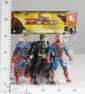 69.14 руб.
Категория*: 4Цена за штуку197-Н26026ЧНиндзяги 9592 Р197-Н26026 (384шт)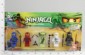 70.99 руб.
Категория*: 4Цена за штуку197-Н26004ЧНиндзяги 9769D-9774D Р197-Н26004 (384шт)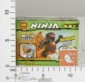 70.99 руб.
Категория*: 4Цена за штукуНП3038Набор солдатиков Вперед! 3038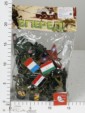 71.98 руб.
Категория*: 4Цена за штуку197-Н26015ЧНиндзяги 9576 Р197-Н26015 (384шт)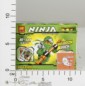 72.22 руб.
Категория*: 4Цена за штукуНИ622186Набор для резки 6пр., пакет 625-1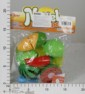 72.84 руб.
Категория*: 4Цена за штукуНИ622185Набор для резки 6пр., пакет 625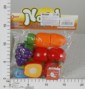 74.54 руб.
Категория*: 4Цена за штукуК18801Наб.воен.Солдаты,аксесс.в/п 17см 230 (240шт)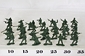 75.12 руб.
Категория*: 4Цена за штукуУ614Игра Набор инструментов У614 (20шт.)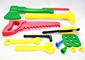 75.48 руб.
Категория*: 3Цена за штуку1037659ЧНабор игровой трансформер в капсуле 139В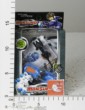 76.05 руб.
Категория*: 4Цена за штуку1037660ЧНабор игровой трансформер в капсуле 139-1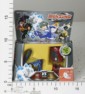 76.05 руб.
Категория*: 4Цена за штукуНИ623825Набор Военный, солдаты, вертолет, воен.транспорт (623825) 52-5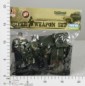 76.44 руб.
Категория*: 4Цена за штуку197-Н26029ЧНиндзяги 9590 Р197-Н26029 (360шт)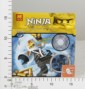 77.11 руб.
Категория*: 4Цена за штуку197-Н26021ЧНиндзяги 9584 Р197-Н26021 (360шт)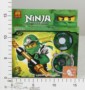 78.34 руб.
Категория*: 4Цена за штуку355-Н21021ЧЧеловек-паук 27008 I355-H21021 (288шт)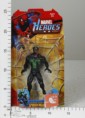 78.40 руб.
Категория*: 4Цена за штукуАртикулТоварФотографияЦена  НИ94762Воины галактики, 12 видов в ассорт. 096001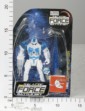 79.09 руб.
Категория*: 4Цена за штукуНИ623831Набор Военный, солдаты, техника, аксесс. (623831) 2303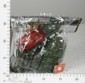 79.84 руб.
Категория*: 4Цена за штукуУ762Ящик д/инструментов У762 (6шт)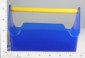 81.60 руб.
Категория*: 3Цена за штукуПМ22122Набор Маленький умелец 1/20 22122 (20шт)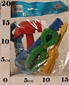 81.73 руб.
Категория*: 3Цена за штуку197-Н26001ЧНиндзяги 9769-9774 Р197-Н26001 (240шт)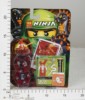 82.01 руб.
Категория*: 4Цена за штуку197-Н26012ЧНиндзяги 9574 Р197-Н26012 (240шт)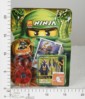 82.01 руб.
Категория*: 4Цена за штукуНИ548497Трансформер Робот 11,5см,блистер 2017-3 (240шт)82.11 руб.
Категория*: 4Цена за штуку197-Н26023ЧНиндзяги 9587 Р197-Н26023 (240шт)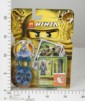 83.23 руб.
Категория*: 4Цена за штуку1000931ЧНабор игровой трансформер в капсуле ZS801-2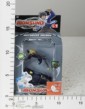 84.24 руб.
Категория*: 4Цена за штуку1037662ЧНабор игровой трансформер в капсуле 739-1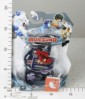 85.41 руб.
Категория*: 4Цена за штукуНИ548743Трансформер 2 в 1,грузовик,блистер 2017-4Р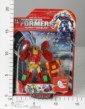 85.71 руб.
Категория*: 4Цена за штукуНИ622104Набор инструментов 698335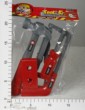 86.09 руб.
Категория*: 4Цена за штукуНИ624259Робот трансформер мотоцикл, 4 цв. 3930-В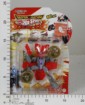 86.65 руб.
Категория*: 4Цена за штуку355-Н21020ЧСупер-герои 27009 I355-H21020 (216шт)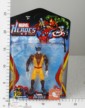 86.98 руб.
Категория*: 4Цена за штукуПМ22121Набор инструментов №1 1/20 (20шт)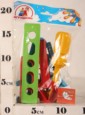 87.00 руб.
Категория*: 3Цена за штукуНИ623518Набор солдат Спецотряд, сооружения, люди, техника 986-6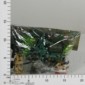 88.36 руб.
Категория*: 4Цена за штуку845-Н26036ЧНиндзяги 68363 Е845-Н26036 (144шт)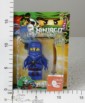 89.43 руб.
Категория*: 4Цена за штукуДК487420Робот-трансформер в/п 1222-3 (144шт)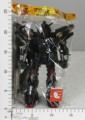 89.71 руб.
Категория*: 4Цена за штукуК30866Набор армия , РАС 19см, арт.D10.8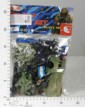 89.74 руб.
Категория*: 4Цена за штуку1001204ЧНабор игровой трансформер в капсуле ZS821В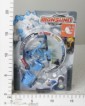 90.09 руб.
Категория*: 4Цена за штуку1001200ЧНабор игровой трансформер в капсуле ZS821А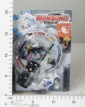 90.09 руб.
Категория*: 4Цена за штуку845-Н26039ЧНиндзяги 68366 Е845-Н26039 (144шт)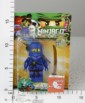 90.65 руб.
Категория*: 4Цена за штукуВЛТ13767Набор Солдаты, в кор., в асс.9702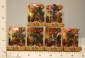 91.12 руб.
Категория*: 4Цена за штуку845-Н26040ЧНиндзяги 68367 Е845-Н26040 (144шт)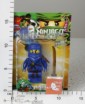 91.88 руб.
Категория*: 4Цена за штукуТНГ239047Фигурка монстра в наборе со слизью в контейнере Monsters University 24шт.в диспл.(цена за 1шт)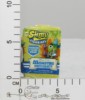 92.56 руб.
Категория*: 4Цена за штукуНИ623667Набор пирата, шляпа, сабля 818-10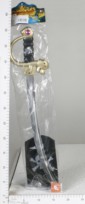 93.65 руб.
Категория*: 4Цена за штукуДК619805Бинокль на блистере W664-B1 (240шт)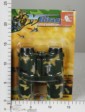 95.54 руб.
Категория*: 4Цена за штукуНИ622111Набор монстров Q9899-83B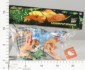 96.68 руб.
Категория*: 4Цена за штуку348-Н26299ЧНиндзяги 9727R J348-H26299 (240шт)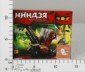 97.92 руб.
Категория*: 4Цена за штукуДК619804Бинокль на блистере W662-B1 (240шт)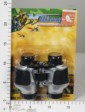 99.91 руб.
Категория*: 4Цена за штукуАртикулТоварФотографияЦена  НИ623834Набор Военный, солдаты, вертолет, танк (623834) 2306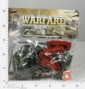 100.28 руб.
Категория*: 4Цена за штукуНИ622112Трансформер Робот 1819А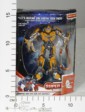 101.41 руб.
Категория*: 4Цена за штукуПМ22119Юный мастер 22119 (36шт)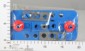 102.83 руб.
Категория*: 3Цена за штукуНИ623833Набор Военный, танк, вертолет, самолет (623833) 2305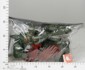 103.11 руб.
Категория*: 4Цена за штукуК9459Воен.набор аксессуаров полиц. PVC 308С (96шт)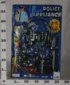 104.69 руб.
Категория*: 4Цена за штуку1038256ЧНабор игровой трансформер в капсуле WL77802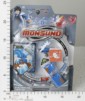 105.30 руб.
Категория*: 4Цена за штукуТНГ5508JНаб.солдатики пласт.с аксесс. 5508J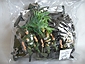 105.87 руб.
Категория*: 4Цена за штукуК29045Наб.Солдат в/п 32см 589А-2 (108шт)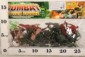 106.78 руб.
Категория*: 4Цена за штукуК23742Воен.наб.(рыцари,кони,оружие) 13см 808-09 (192шт)107.13 руб.
Категория*: 4Цена за штукуНП3036Набор солдатиков Оружие к бою 3036 (96шт)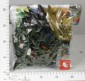 107.13 руб.
Категория*: 4Цена за штукуНИ622103Набор инструментов 3А301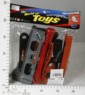 108.79 руб.
Категория*: 4Цена за штукуК10818Воен.наб.полицейский с техник.в/п 25см 858-01 (144шт)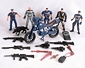 109.91 руб.
Категория*: 4Цена за штукуНИ623826Набор Военный, солдаты, самолет, лодка, техника (623826) 699-12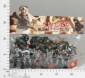 110.30 руб.
Категория*: 4Цена за штукуТНГ847Наб.солдатиков в коробке 847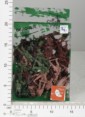 111.18 руб.
Категория*: 4Цена за штуку348-Н26314ЧНиндзяги 9753R J348-H26314 (240шт)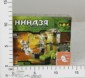 116.28 руб.
Категория*: 4Цена за штукуК13988Набор солдатиков РАС 22см 692В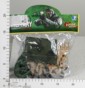 117.91 руб.
Категория*: 4Цена за штукуДК479271Набор военный CQS113 (108шт)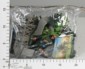 118.15 руб.
Категория*: 4Цена за штукуУ618Набор слесарный Мастер в п/э пакете У618 (15шт.)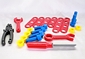 121.38 руб.
Категория*: 3Цена за штукуТНГ00141Помогаю Папе. Набор инструментов, 12 предметов, в пакете, 20х20х5см PT-00141/PT-00143 (0733S-1,2)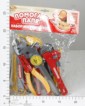 122.42 руб.
Категория*: 4Цена за штукуРС57284Набор Меч легионера 5162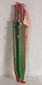 125.70 руб.
Категория*: 3Цена за штуку1038258ЧНабор игровой трансформер в капсуле WL77804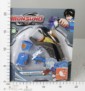 126.36 руб.
Категория*: 4Цена за штукуДК513512Набор военный 3103-11 в пласт.кор.(ЦЕНА ЗА 1ШТ) (6шт)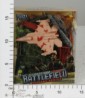 126.41 руб.
Категория*: 4Цена за штукуПМ22150Набор Пират 1/12 (12шт) 22150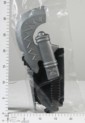 127.88 руб.
Категория*: 3Цена за штукуНИ591402Игрушка Monsuno XR мини-набор 14462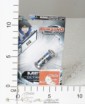 129.05 руб.
Категория*: 3Цена за штукуДК510454Набор военный 8843 в/п (120шт)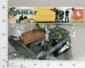 132.74 руб.
Категория*: 4Цена за штукуНП3032Набор солдатиков Комбат 3032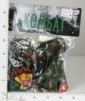 135.17 руб.
Категория*: 4Цена за штукуНИ622752Робот 0931B136.60 руб.
Категория*: 4Цена за штукуС-90-ФНабор строительный №3 (классический) С-90-Ф (18шт)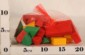 138.60 руб.
Категория*: 3Цена за штукуНПМ606Набор инструментов Мастер на все руки 606 (30шт)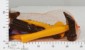 140.38 руб.
Категория*: 3Цена за штукуНП3035Набор солдатиков Битва 3035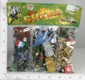 142.58 руб.
Категория*: 4Цена за штукуАртикулТоварФотографияЦена  НИ622747Трансформер Робот в ассорт. 3-7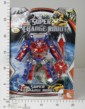 146.25 руб.
Категория*: 4Цена за штукуФ162718НАБОР СОЛДАТИКОВ С ПУШКОЙ, В АССОРТ. В ПАК. (2*72шт) 77035-93914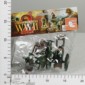 148.28 руб.
Категория*: 4Цена за штукуУ751Игр.наб.Строитель№2 в сетке (ведро бол.,терка,мастерок,лейка,уровень,форма кирпич)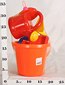 148.92 руб.
Категория*: 3Цена за штукуК23476Воен.наб.Солдаты,самолеты,танки 25см 411 (96шт)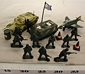 149.91 руб.
Категория*: 4Цена за штукуДК608645Набор Военный W663-4 в/п (120шт)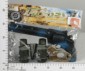 150.96 руб.
Категория*: 4Цена за штукуНИ621436Робот-жук эл., оранжевый 231А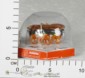 152.12 руб.
Категория*: 4Цена за штукуНП2021DYТрансформер с машинкой 2 вида DY2021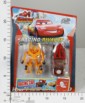 154.56 руб.
Категория*: 4Цена за штукуНИ622795Трансформер Автоботы свет, звук L608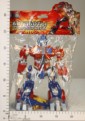 159.87 руб.
Категория*: 4Цена за штукуК33891Набор солдатиков с техникой Joy Toy РАС 29см Боевое задание, 3037 (96шт)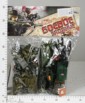 162.78 руб.
Категория*: 4Цена за штукуК23743Игр.воен.наб.Knights 808-18 (рыцари,кони,оружие) пак.15см (96шт)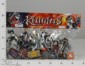 163.47 руб.
Категория*: 4Цена за штукуНИ622098Набор инструментов 968D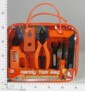 163.85 руб.
Категория*: 4Цена за штукуНИ623835Набор Военный, солдаты, техника, аксесс. (623835) 2313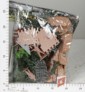 168.58 руб.
Категория*: 4Цена за штуку1019930ЧНиндзяги 9706 1019930 (168шт)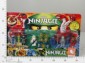 169.65 руб.
Категория*: 4Цена за штуку1009346ЧНабор игровой трансформер в капсуле 3828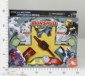 170.82 руб.
Категория*: 4Цена за штуку734-Н21011ЧШар-трансформер 9125В S734-H21011 (72 шт)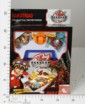 172.38 руб.
Категория*: 4Цена за штуку005-Н24376ЧBen 10 55114 G005-H24376 (144шт)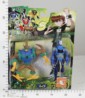 175.03 руб.
Категория*: 4Цена за штукуК36905Набор воинов с орудиями в банке 18*18см, арт.423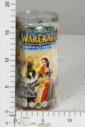 178.77 руб.
Категория*: 4Цена за штуку845-Н26048ЧНиндзяги 68385 Е845-Н26048 (96шт)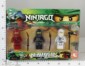 179.93 руб.
Категория*: 4Цена за штуку999186ЧНабор игровой трансформер в капсуле ZS823А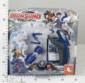 180.18 руб.
Категория*: 4Цена за штукуКР1278Игр.наб.Суперагент Подслушивающее устро-во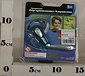 180.82 руб.
Категория*: 3Цена за штукуНИ622099Набор инструментов 2954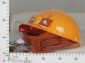 182.20 руб.
Категория*: 4Цена за штукуТНГ239054Фигурка Монстр Monsters University в наборе со слизью в контейнере в блист.упаковке 239054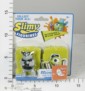 184.08 руб.
Категория*: 4Цена за штукуДК243533Рация на блистере ZR605 (2*48шт)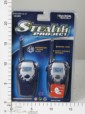 186.69 руб.
Категория*: 4Цена за штукуВ860852Набор Инструменты 10015ABC в ассорт. На блист.860852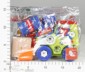 186.76 руб.
Категория*: 4Цена за штуку999185ЧНабор игровой трансформер в капсуле ZS822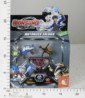 187.20 руб.
Категория*: 4Цена за штукуНИ471516Рация SR55-2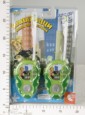 187.50 руб.
Категория*: 4Цена за штукуДК243531Рация на блистере ZR603 (2*48шт)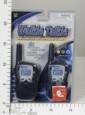 188.16 руб.
Категория*: 4Цена за штукуНИ471517Рация SR1679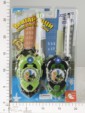 188.25 руб.
Категория*: 4Цена за штукуРС57615Набор Маленький мастер в сумочке 9342 (6 дет)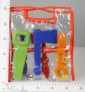 188.85 руб.
Категория*: 3Цена за штукуНИ623156Набор полицейского с оружием 66435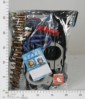 192.61 руб.
Категория*: 4Цена за штукуАртикулТоварФотографияЦена  1038257ЧНабор игровой трансформер в капсуле WL77803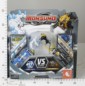 193.05 руб.
Категория*: 4Цена за штукуНИ471518Рация SR1685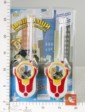 197.90 руб.
Категория*: 4Цена за штукуНИ471519Рация SR1684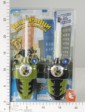 198.47 руб.
Категория*: 4Цена за штукуНИ623562Набор военный Комбат (623562) 66605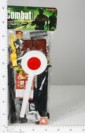 200.17 руб.
Категория*: 4Цена за штукуНП008-1Рации Walkie Talkie военные 008 (96шт)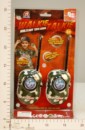 200.43 руб.
Категория*: 4Цена за штукуДК483308Рация н/б 2051А (2*72шт)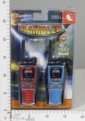 201.28 руб.
Категория*: 4Цена за штукуТНГ9808Ручка шпионская,пласт.,эл/мех 9808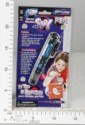 201.60 руб.
Категория*: 4Цена за штукуДК483300Рация н/б 2029А (2*72шт)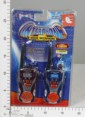 202.74 руб.
Категория*: 4Цена за штукуДК447868Рация 178-11 (2*48шт)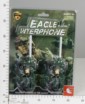 203.47 руб.
Категория*: 4Цена за штукуТНГ7732Набор шпионский Уоки-токи: 2 рации, пластмас.7732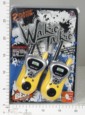 203.95 руб.
Категория*: 4Цена за штуку005-Н24213ЧБратья Марио 6в1 М806 G005-H24213 (144шт)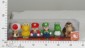 204.75 руб.
Категория*: 4Цена за штукуНП7085Игровой набор Микро-робот Жук 7085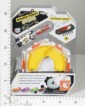 205.21 руб.
Категория*: 4Цена за штукуНП2633ННиндзя-черепашки 5шт + аксесс. 2633Н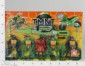 207.13 руб.
Категория*: 4Цена за штукуДК590348Робот-трансформер на блистере 7739А/D (2*24шт)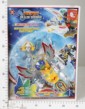 209.30 руб.
Категория*: 4Цена за штукуКР1277Игр.наб.Суперагент Очки ночного видения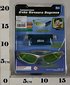 210.96 руб.
Категория*: 3Цена за штукуДК258748Рация на блистере ZR607 (3*32шт)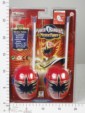 211.50 руб.
Категория*: 4Цена за штукуРС57290Набор Спартанец 5168 (5шт)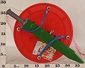 211.65 руб.
Категория*: 3Цена за штукуУ619Набор слесарный Мастер в п/м коробке У619 (6шт.)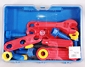 212.16 руб.
Категория*: 3Цена за штукуДК279203Рация на блистере ZR205 (2*48шт)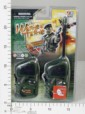 212.96 руб.
Категория*: 4Цена за штукуДК622790Набор военный в/п 985-4 (2*42шт)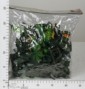 215.87 руб.
Категория*: 4Цена за штукуДК185595Рация на блистере ZR509 (3*32шт)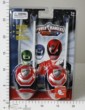 217.33 руб.
Категория*: 4Цена за штуку005-Н24342ЧЧеловек-Паук (5в1) 8786 G005-H24342 (72шт)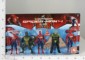 222.77 руб.
Категория*: 4Цена за штукуНП89096ВТрансформер в кор. 6 видов 89096В (72шт)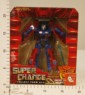 225.52 руб.
Категория*: 4Цена за штукуДК163178Рация на блистере ZR302 (2*48шт)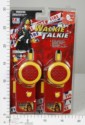 226.08 руб.
Категория*: 4Цена за штукуДК86864Рация на блистере ZR302В (2*48шт)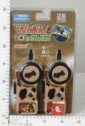 226.08 руб.
Категория*: 4Цена за штукуДК181837Рация на блистере ZR55114 (2*48шт)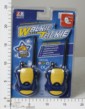 228.28 руб.
Категория*: 4Цена за штукуНИ941014Трансформер Машина-робот 187A/B/C/D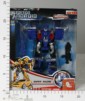 230.45 руб.
Категория*: 4Цена за штуку4338ТЧЧерепашки Ниндзя Т4338 6285 (72шт)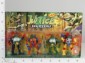 231.34 руб.
Категория*: 4Цена за штукуЛ30506Игр. пласт. Робот 6 видов в/к 23*14*8см арт.9461-9466 (96шт)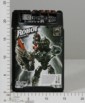 233.04 руб.
Категория*: 4Цена за штукуК7543Воен.наб.2солдата с техник.Combat Force в/п 10см арт.10 (60шт)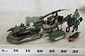 236.16 руб.
Категория*: 4Цена за штукуАртикулТоварФотографияЦена  ДК116150Рация на блистере ZR33115А (2*48шт)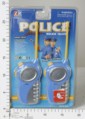 237.03 руб.
Категория*: 4Цена за штукуНП66603Набор военныйс солдатиком в пак. 66603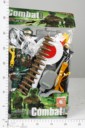 238.07 руб.
Категория*: 4Цена за штукуНИ622740Трансформер-Машина D622-E187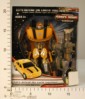 238.58 руб.
Категория*: 4Цена за штукуВ1105ИБинокль с фонариком в/к 13*12*6 см 1105И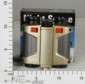 239.16 руб.
Категория*: 4Цена за штукуДК639051Рация на блистере ZR207A (2*48шт)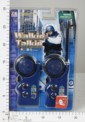 239.94 руб.
Категория*: 4Цена за штукуУ750Игр.наб.Строитель№1 в сумке ПВХ (сито,терка,мастерок,ножовка,топор,молоток,уровень,форма кирпич)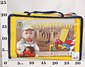 240.72 руб.
Категория*: 3Цена за штукуВЛТ19083Набор игровой Пират с аксесс., игровые наборы д/мальчиков 258КЕ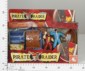 240.98 руб.
Категория*: 4Цена за штуку811088ЧРобот на батарейках 811088 60921 (60шт)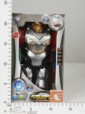 242.35 руб.
Категория*: 4Цена за штукуДК584137Набор военный 3103-30 в пласт.кор. (ЦЕНА ЗА 1ШТ) (6шт)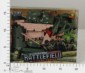 242.37 руб.
Категория*: 4Цена за штуку845-Н26030ЧНиндзяги 68360-2 Е845-Н26030 (60шт)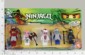 242.55 руб.
Категория*: 4Цена за штуку845-Н26029ЧНиндзяги 68360-1 Е845-Н26029 (60шт)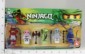 242.55 руб.
Категория*: 4Цена за штукуНИ547121Рация Уоки-Токи 2шт, черная,блистер (Эл/пит в комплект не входят) 810А 547121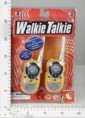 242.74 руб.
Категория*: 4Цена за штукуНП68001Ниндзя-черепашки 4 шт. с аксесс. (+ скейт с музыкой и светом) 68001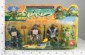 242.86 руб.
Категория*: 4Цена за штукуКР1243Игр.наб.Суперагент Мини-набор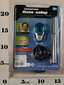 244.56 руб.
Категория*: 3Цена за штукуНП8602Супергерой 3 шт. + мотоцикл 8602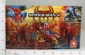 245.14 руб.
Категория*: 4Цена за штукуНИ623662Корабль пиратский, с пиратами, плот (623662) 30832С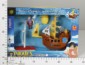 246.34 руб.
Категория*: 4Цена за штукуРС57291Набор Гладиатор 5165 (5шт)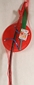 247.80 руб.
Категория*: 3Цена за штукуНИ622743Трансформер-машина, свет, звук D622-E191A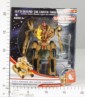 250.12 руб.
Категория*: 4Цена за штукуНП68004Ниндзя-черепашки 5 шт. 68004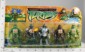 251.94 руб.
Категория*: 4Цена за штуку845-Н26026ЧНиндзяги 68357-1 Е845-Н26026 (60шт)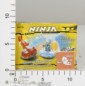 252.14 руб.
Категория*: 4Цена за штуку845-Н26031ЧНиндзяги 68361 Е845-Н26031 (60шт)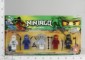 252.14 руб.
Категория*: 4Цена за штукуДК258370Рация на блистере ZR1120АВ (2*48шт)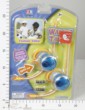 253.79 руб.
Категория*: 4Цена за штукуНИ622744Трансформер-машина, свет, звук D622-E193A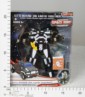 254.47 руб.
Категория*: 4Цена за штуку845-Н26028ЧНиндзяги 68359 Е845-Н26028 (60шт)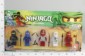 254.59 руб.
Категория*: 4Цена за штукуНИ623510Робот-трансформер, 4 вида 3888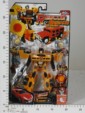 257.31 руб.
Категория*: 4Цена за штукуДК425590Робот н/б в/к 30921 (48шт)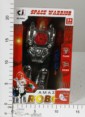 257.45 руб.
Категория*: 4Цена за штукуНИ68822Набор Пираты ПВХ 68822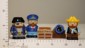 258.64 руб.
Категория*: 4Цена за штукуЛ44147Робот-трансформер Transformable figure No.1, 15*12*7см, CRD, арт.G2022-1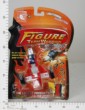 258.77 руб.
Категория*: 4Цена за штукуКР1298Игр.наб.Суперагент Очки с секретом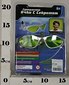 259.62 руб.
Категория*: 3Цена за штуку348-Н26300ЧНиндзяги 9728R J348-H26300 (72шт)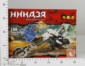 261.94 руб.
Категория*: 4Цена за штукуАртикулТоварФотографияЦена  С-89-ФНабор строительный №2 (классический) С-89-Ф (18шт)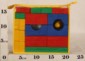 262.01 руб.
Категория*: 3Цена за штукуЛ44148Робот-трансформер Transformable figure No.2, 17*15*6,5см, CRD, арт.G2022-2 (60шт)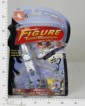 263.99 руб.
Категория*: 4Цена за штукуНП3320Ниндзя-черепашки 2 шт. + пистолет 3320 (72шт)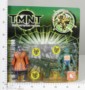 264.98 руб.
Категория*: 4Цена за штукуБ48151Робот Super Joy Toy в/к 26*14,5*8,5 см арт.9522 (48шт)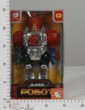 265.05 руб.
Категория*: 4Цена за штукуЛ44149Робот-трансформер Transformable figure No.4, 16*10*7см, CRD, арт.G2022-4 (60шт)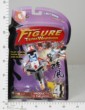 266.78 руб.
Категория*: 4Цена за штукуНИ623565Набор с каской Комбат 66527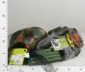 267.91 руб.
Категория*: 4Цена за штукуВ852829Микро-насекомое на бат. 608 в/к 37,5*3,5*28см 852829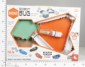 268.32 руб.
Категория*: 4Цена за штукуДК639053Робот-трансформер на блистере 6868А-F (2*24шт)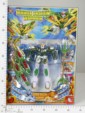 272.77 руб.
Категория*: 4Цена за штуку1015890ЧНиндзяги 9420 1015890 (96шт)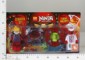 274.40 руб.
Категория*: 4Цена за штукуНИ62749Прибор ночного видения, свет 1312 , коробка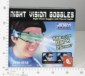 276.61 руб.
Категория*: 4Цена за штукуНИ622746Трансформер-машина, свет, звук D622-E197A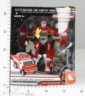 276.61 руб.
Категория*: 4Цена за штуку4336ТЧЧерепашки Ниндзя Т4336 6380 (72шт)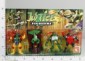 276.62 руб.
Категория*: 4Цена за штукуДК639055Робот-трансформер на блистере 6628А-E (2*24шт)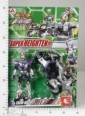 277.13 руб.
Категория*: 4Цена за штукуТНГ9024Фонарь шпионский 9024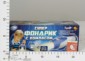 280.00 руб.
Категория*: 4Цена за штукуНП8822Военный набор (джип+фигурка+аксесс.) в кор.8822 (72шт)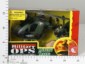 282.00 руб.
Категория*: 4Цена за штукуДК429526Робот-трансформер 118-7 в/п (2*24шт)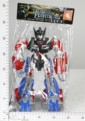 282.97 руб.
Категория*: 4Цена за штукуНП3318Ниндзя-черепашки 3 шт. + пистолет 3318 (60шт)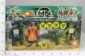 288.34 руб.
Категория*: 4Цена за штукуЛ44150Робот-трансформер Transformable figure No.6, 16*10*7см, CRD, арт.G2022-6 (48шт)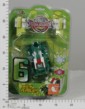 288.69 руб.
Категория*: 4Цена за штукуДК273536Рация на блистере ZR1199В (2*48шт)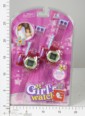 291.72 руб.
Категория*: 4Цена за штуку1007806ЧНабор игровой трансформер в капсуле (музыка со светом) 639А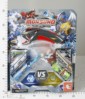 292.50 руб.
Категория*: 4Цена за штукуДК22724Рация на блистере ZR207 (2*48шт)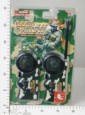 293.91 руб.
Категория*: 4Цена за штуку1007807ЧНабор игровой трансформер в капсуле (музыка со светом) 639А-1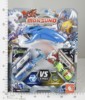 296.01 руб.
Категория*: 4Цена за штукуККИ8089Трансформер Охотник 31*19см 8089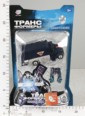 297.97 руб.
Категория*: 4Цена за штукуЛ37228Трансформер-робот CRD 31*22см, Transform Robot,арт.889-4. 064926 (60шт)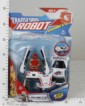 300.87 руб.
Категория*: 4Цена за штуку21055ЧЧерепашки Ниндзя 4в1 6287 G597-H21055 (72шт.)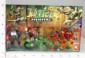 302.33 руб.
Категория*: 4Цена за штукуДК429869Трансформер на блистере 5858 (2*18шт)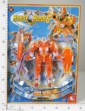 304.11 руб.
Категория*: 4Цена за штукуДК549772Трансформер на блистере 8001 (48шт)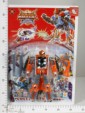 314.33 руб.
Категория*: 4Цена за штукуНИ622338Рыцарский замок 8822-1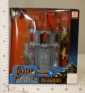 315.02 руб.
Категория*: 4Цена за штукуВ21616Игр.наб.Служба спасения в/к 40*14*11см 911-81В (36шт)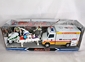 320.69 руб.
Категория*: 4Цена за штуку348-Н26266ЧНиндзяги 9754 J348-H26266 (60шт)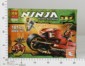 320.69 руб.
Категория*: 4Цена за штукуАртикулТоварФотографияЦена  НИ624573Робот эл., танцует, подсветка, мелодия, элементы пит. в компл.не вход. 2630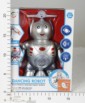 324.10 руб.
Категория*: 4Цена за штукуТНГ6007-1Робот, звуковые и световые эффекты, эл/мех, пластмасса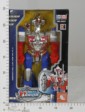 327.39 руб.
Категория*: 4Цена за штуку348-Н26315ЧНиндзяги 9754R J348-H26315 (60шт)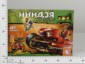 329.26 руб.
Категория*: 4Цена за штукуДК590353Трансформер на блистере 7779A/F (2*18шт)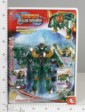 329.65 руб.
Категория*: 4Цена за штукуВЛТ15457Набор шпиона, 4 предмета, бинокль, фонарь, компас, 510953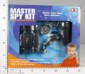 338.57 руб.
Категория*: 4Цена за штукуДК417270Набор инструментов Т118D в/к (2*12шт)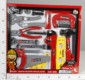 341.31 руб.
Категория*: 4Цена за штукуНП3336Ниндзя-черепашки 1 шт. + нунчаки 3336 (48шт)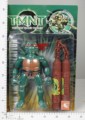 342.64 руб.
Категория*: 4Цена за штукуДК429524Робот-трансформер 115-7 на блистере (2*18шт)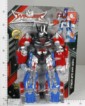 344.96 руб.
Категория*: 4Цена за штукуДК581903Супер герой на блистере 201А (2*39шт)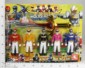 347.87 руб.
Категория*: 4Цена за штукуНИ623533Бластер-трансформер с мягкими пулями (623533) SB259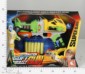 352.29 руб.
Категория*: 4Цена за штукуНИ623494Набор Пиратский, сооружения, корабли, люди 5768-2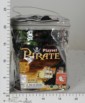 354.75 руб.
Категория*: 4Цена за штукуНИ622096Набор инструментов 0799А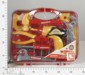 358.72 руб.
Категория*: 4Цена за штукуДК147412Робот н/б 599 в/к (48шт)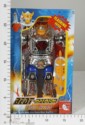 361.51 руб.
Категория*: 4Цена за штуку1015880ЧНиндзяги 9431 1015880 (84шт)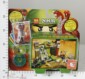 366.28 руб.
Категория*: 4Цена за штукуДК291984Робот-трансформер 115-2 на блистере (2*18шт)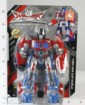 366.84 руб.
Категория*: 4Цена за штукуДК482245Набор инструментов 708А на блистере (2*12шт)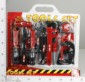 369.75 руб.
Категория*: 4Цена за штукуК38276Игр.набор Войны тьмы в/к 41,5*7*20,5см 5859-63/5898-63 (36шт)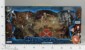 374.95 руб.
Категория*: 4Цена за штуку1000938ЧНабор игровой трансформер в капсуле ZS826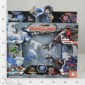 376.74 руб.
Категория*: 4Цена за штукуВ23752Игр.наб.Патруль (вертолет,техника,полиц.собака) В110-6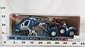 377.74 руб.
Категория*: 4Цена за штукуНП3338Ниндзя-черепашки 3 шт. 3338 (48шт)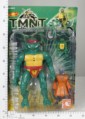 380.92 руб.
Категория*: 4Цена за штукуДК417266Набор инструментов Т118В в/к (2*12шт)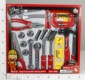 382.16 руб.
Категория*: 4Цена за штукуК4401Воен.набор 84солдата с техникой,плато 5см. 8057F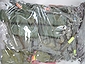 387.12 руб.
Категория*: 4Цена за штукуДК417268Набор инструментов Т118А в/к (2*12шт)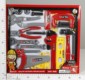 388.72 руб.
Категория*: 4Цена за штукуНИ47861Трансформер Самолет DRW-0597WB(R)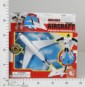 389.75 руб.
Категория*: 4Цена за штуку348-Н26301ЧНиндзяги 9729R J348-H26301 (48шт)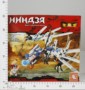 390.46 руб.
Категория*: 4Цена за штуку348-Н26302ЧНиндзяги 9730R J348-H26302 (48шт)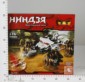 390.46 руб.
Категория*: 4Цена за штукуНП9188Робот н/б Робокоп IV 9188 (24шт)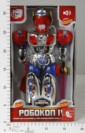 391.77 руб.
Категория*: 4Цена за штуку575543ЧРобот на батарейках 575543 10921 (30шт)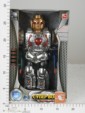 394.13 руб.
Категория*: 4Цена за штукуТНГ880ВРобот эл/мех, звуковые и световые эффекты, пластмасса, в коробке, 20,8х11х33,6см 880В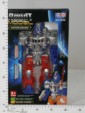 395.31 руб.
Категория*: 4Цена за штуку1000942ЧНабор игровой трансформер в капсуле ZS814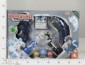 397.80 руб.
Категория*: 4Цена за штукуАртикулТоварФотографияЦена  К17076Наб.воен.техника, солдаты, аксс.3 вида 54*15*13см 858-92/93/94 (24шт)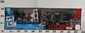 399.65 руб.
Категория*: 4Цена за штукуДК403751Набор Пираты 1009 в/к (12шт)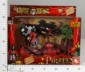 401.85 руб.
Категория*: 4Цена за штукуКР1209Игрушка Металлодетектор 1209 (12шт)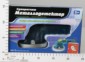 402.16 руб.
Категория*: 3Цена за штукуВ1056NНабор Солдатики C9250/A398235X в/к 23*15,5*23 см 1056N (48шт)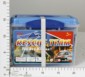 403.02 руб.
Категория*: 4Цена за штукуВ1055NНабор Солдатики C9250/A398233X в/к 23*15,5*23 см 1055N (48шт)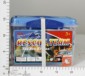 403.02 руб.
Категория*: 4Цена за штукуНП8823LВоенный набор (танк с прицепом+фигурки 2 шт.+аксесс.) в кор.8823L (48шт)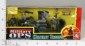 403.72 руб.
Категория*: 4Цена за штукуНИ622639Набор пиратов, крепость 1010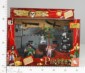 406.78 руб.
Категория*: 4Цена за штукуНИ622757Набор инструментов в чемодане (622757) TG206A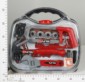 411.13 руб.
Категория*: 4Цена за штукуЛ39846Трансформер авиабот 5 в 1 Joy Toy CRD 41x28 см, арт.8066. 069156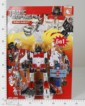 412.86 руб.
Категория*: 4Цена за штукуНП8072TТрансформеры Спасатели 7 видов 8072Т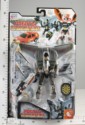 414.95 руб.
Категория*: 4Цена за штукуНИ623505Робот-трансформер Восстание машин, стреляет снаряд 10807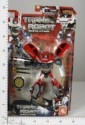 416.62 руб.
Категория*: 4Цена за штукуНИ623507Робот-трансформер Восстание машин, стреляет снаряд A382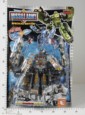 417.00 руб.
Категория*: 4Цена за штукуУ753Игр.набор Строитель №3 в сумке из ПВХ (каска, маст.сито,терка, уров.ножовк.болт 6шт.гайк.6шт и др)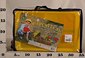 418.20 руб.
Категория*: 3Цена за штукуНИ623403Робот эл., свет, звук, элементы питания не входят KD-8803D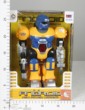 418.70 руб.
Категория*: 4Цена за штукуДК328539Робот н/б в/к 00921A (30шт)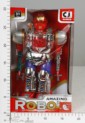 419.36 руб.
Категория*: 4Цена за штукуЛ39844Трансформер оруженосец Joy Toy CRD 41x28 см, арт.8063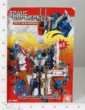 422.60 руб.
Категория*: 4Цена за штуку3559ТЧЧерепашки Ниндзя Т3559 6295А (36шт) (цена за упаковку)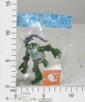 423.50 руб.
Категория*: 4Цена за штуку1000933ЧНабор игровой трансформер в капсуле ZS804АВ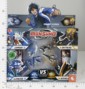 429.39 руб.
Категория*: 4Цена за штукуНП2813Набор пирата со звуком и светом (маска+сабля+крюк+булава+повязка) YL2813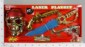 435.13 руб.
Категория*: 4Цена за штукуНИ591403Игрушка Monsuno Боевой комплект для 1 игрока 14530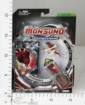 437.98 руб.
Категория*: 3Цена за штукуВ21617Игр.набор Служба спасения 911-82В 37*17*17см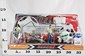 440.33 руб.
Категория*: 4Цена за штукуНИ548601Робот эл. Мини-Джи, бамп-энд-гоу TT382 коробка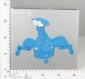 440.84 руб.
Категория*: 4Цена за штуку3089004Одд, 14 см, 1/12 3089004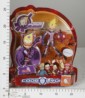 440.95 руб.
Категория*: 3Цена за штукуНП921905Набор Полиция транспорт+фигурки (XD011B-1) 921905 (32шт)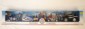 443.46 руб.
Категория*: 4Цена за штукуНП0062ZLНиндзя-черепашки 4 шт. с аксесс.ZL0062 (72шт)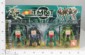 445.77 руб.
Категория*: 4Цена за штукуТНГ9029Детектор движения, эл/мех на батарейках, пластмасса 9029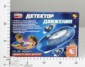 446.88 руб.
Категория*: 4Цена за штукуДК393368Набор инструментов 718А на блистере (2*12шт)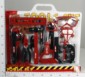 448.53 руб.
Категория*: 4Цена за штуку348-Н26262ЧНиндзяги 9755 J348-H26262 (48шт)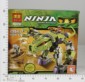 449.21 руб.
Категория*: 4Цена за штукуКР1288Игр.наб.Суперагент Набор ночного видения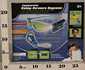 449.70 руб.
Категория*: 3Цена за штукуФ176841MATTEL. TURBO DREAMWORKS НАБОР ИЗ 2-Х БАЗОВЫХ УЛИТОК В АССОРТ. НА КАРТ. 17*16*4СМ в кор.18наб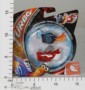 453.50 руб.
Категория*: 3Цена за штукуАртикулТоварФотографияЦена  348-Н26312ЧНиндзяги 9755R J348-H26312 (48шт)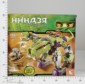 455.33 руб.
Категория*: 4Цена за штукуДК502614Трансформер на блистере 10807 (2*20шт)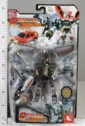 458.73 руб.
Категория*: 4Цена за штукуЛ41797Трансформер 42*29см, 3 вида, CRD, арт. 7769A/C (24шт)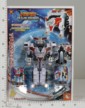 460.87 руб.
Категория*: 4Цена за штукуВЛТ19080Набор игровой Воин Дракон, игровые наборы д/мал. 169DB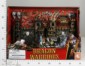 467.91 руб.
Категория*: 4Цена за штукуНП8071ТТрансформер мотоцикл 2 вида 8071Т473.25 руб.
Категория*: 4Цена за штукуНИ548750Трансформер машина-робот блист.2598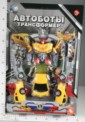 475.27 руб.
Категория*: 4Цена за штукуДК168962Робот н/б 28077 (24шт)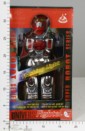 476.24 руб.
Категория*: 4Цена за штуку3313051Набор дорожных знаков, 24см., 12/24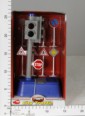 480.39 руб.
Категория*: 3Цена за штукуВЛТ19078Набор игровой Пират, игровые наборы д/мал. 158DB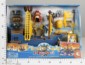 481.95 руб.
Категория*: 4Цена за штукуДК495118Робот н/б 6010 в/к (2*12шт)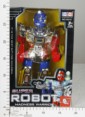 482.80 руб.
Категория*: 4Цена за штуку348-Н26264ЧНиндзяги 9756 J348-H26264 (36шт)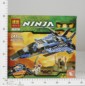 484.70 руб.
Категория*: 4Цена за штукуВ21618Игр.наб.Служба спасения 911-82С в/к 37*17*17см (24шт)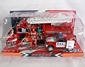 484.86 руб.
Категория*: 4Цена за штукуНИ941207Набор инструментов в чем., 7 предметов, топор муз. FDE605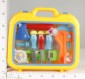 497.79 руб.
Категория*: 4Цена за штукуТ503981toy эл.робот Солдаты будущегорус,движ,свет,с экраном 32смсм (IC9c) Т50398500.15 руб.
Категория*: 4Цена за штуку348-Н26303ЧНиндзяги 9731R J348-H26303 (36шт)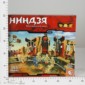 505.51 руб.
Категория*: 4Цена за штукуНИ941245Рыцарский замок, звук 1166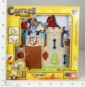 506.30 руб.
Категория*: 4Цена за штукуН32781Бинокль военн. с чехлом, арт.826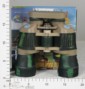 507.82 руб.
Категория*: 4Цена за штукуОР0921Комплект Юный механик арт.0921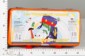 524.48 руб.
Категория*: 3Цена за штукуОР0938Комплект Юный столяр арт.0938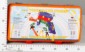 524.48 руб.
Категория*: 3Цена за штукуДК405897Набор военный D123-8 в/к (2*12шт)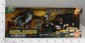 529.47 руб.
Категория*: 4Цена за штукуДК417248Набор инструментов в чемодане Т106С (3*8шт)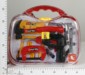 542.61 руб.
Категория*: 4Цена за штукуГ42402Набор инструментов Кузя Молотков с молотком, 36,5*5,5*40см, CRD, арт. ZYC-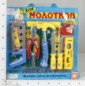 544.34 руб.
Категория*: 4Цена за штукуТНГ2064Наб.инструментов Помогаю папе, 26предметов, в чемодане.33*12*27см РТ-00004/2064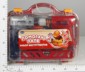 546.56 руб.
Категория*: 4Цена за штукуТНГ9819Очки 3D с функцией ночного видения и светодионой подсветкой, эл/мех на батарейках, пластмасса 9819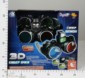 548.80 руб.
Категория*: 4Цена за штукуНИ47073Трансформер Трайсеретопс,блист.371-ВС (24шт.)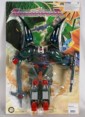 551.14 руб.
Категория*: 4Цена за штукуС-87-ФНабор строительный №1 (классический) С-87-Ф (8шт)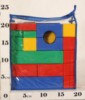 556.20 руб.
Категория*: 3Цена за штукуВ1060NНабор Солдатики C9250/A398248X в/к 1060N (30шт)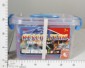 561.72 руб.
Категория*: 4Цена за штукуВ1057NНабор Солдатики C9250/A398241X в/к 28*16*19 см 1057N (30шт)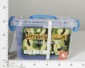 562.46 руб.
Категория*: 4Цена за штукуВ1059NНабор Солдатики C9250/A398246X в/к 28*16*19 см 1059N (30шт)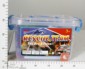 562.46 руб.
Категория*: 4Цена за штукуДК403746Набор Пираты 1004 в/к (12шт)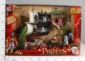 587.10 руб.
Категория*: 4Цена за штукуАртикулТоварФотографияЦена  348-Н26263ЧНиндзяги 9757 J348-H26263 (36шт)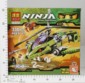 625.46 руб.
Категория*: 4Цена за штуку348-Н26322ЧНиндзяги 9757R J348-H26322 (36шт)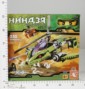 632.81 руб.
Категория*: 4Цена за штукуНИ591407Игрушка Monsuno Пусковое устройство 25018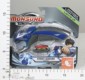 636.17 руб.
Категория*: 3Цена за штукуНИ941215Набор Пограничная застава, техника, люди, сооружен (941215) 1828-41С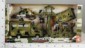 654.25 руб.
Категория*: 4Цена за штукуНИ622638Набор пиратов, крепость 1006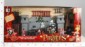 655.96 руб.
Категория*: 4Цена за штукуНИ624601Замок Пиратский, с набором 0809-2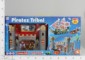 658.42 руб.
Категория*: 4Цена за штукуБ36923Трансформер CRD Звездный десант, (звук) 57,5*36*4 см арт.064205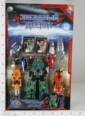 664.34 руб.
Категория*: 4Цена за штукуНИ624602Корабль Пиратский, свет, звук, с набором, элементы питания входят в комплект 0809-1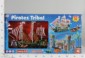 670.52 руб.
Категория*: 4Цена за штукуГ41600Игр. набор Realtoy Космический корабль, космонавты, арт. 9105 в/к (36шт)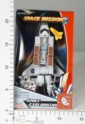 674.76 руб.
Категория*: 4Цена за штукуВ973870Набор Пират 31777A в/к 45*13,5*29 см 973870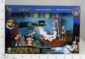 701.60 руб.
Категория*: 4Цена за штукуНИ621786Набор инструментов в ящике 13пр (621786) Т106D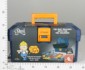 704.39 руб.
Категория*: 4Цена за штукуК16495Набор игровой с рыцарями 43*39*13см арт.2326А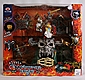 715.46 руб.
Категория*: 4Цена за штукуНИ621164Набор инструментов Табурет, 33 предмета Т113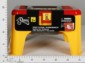 729.18 руб.
Категория*: 4Цена за штуку348-Н26268ЧНиндзяги 9759/9759R J348-H26268 (24шт)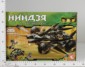 730.73 руб.
Категория*: 4Цена за штукуВ23754Воен.наб.Combat Force (вертол.,маш.,солдаты) 57*19*16см В123-66 (18шт)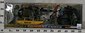 751.64 руб.
Категория*: 4Цена за штукуНИ621258Наб.Пираты,корабль,крокодил 1007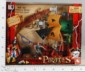 757.94 руб.
Категория*: 4Цена за штукуГ92030Боевое снаряжение Черепашки Ниндзя 92030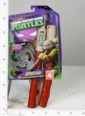 759.71 руб.
Категория*: 3Цена за штукуКР1270Игр.наб.Суперагент Большой набор Телезонд 1270 (12шт)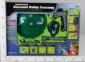 767.28 руб.
Категория*: 3Цена за штуку3089052Одд+суперборд,14 см, 1/12, сгибают.руки/ноги, вращает.голова. В компл-те име-ся съемн.оружие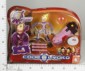 772.24 руб.
Категория*: 3Цена за штукуНИ623154Наб.Пожарные (техника, сооружения, люди) 859-110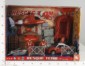 779.69 руб.
Категория*: 4Цена за штукуНИ623152Наб.Полиция (техника, сооружения, люди) 849-105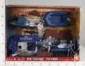 779.69 руб.
Категория*: 4Цена за штукуНИ623153Наб.военный (техника,сооружения, люди) 839-237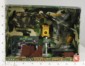 779.69 руб.
Категория*: 4Цена за штукуТНГ28083Робот р/у 32см метает диски 28083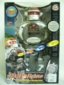 797.17 руб.
Категория*: 4Цена за штукуНИ62754Набор инструментов Чинилкин, ящик с ручкой 2056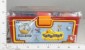 797.48 руб.
Категория*: 4Цена за штукуНИ623663Корабль пиратский с островом, башня, пираты, плот, пушка 30616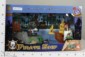 800.69 руб.
Категория*: 4Цена за штукуК16491Игр.Наб.Counter Terrorism 72*15см 163132 (12шт)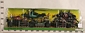 805.21 руб.
Категория*: 4Цена за штукуКИ384-52Наб.Армия (лодка,грузовик,вертолет,солдат,парашютист) 39*41*16см 384-52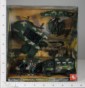 807.47 руб.
Категория*: 4Цена за штукуНИ621169Наб.пиратов,кепость,пушка 0807-В1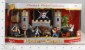 810.15 руб.
Категория*: 4Цена за штукуНИ621170Набор рыцарей,крепость,катапульта 0806-В1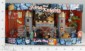 810.15 руб.
Категория*: 4Цена за штукуТНГ28085Робот р/у 32см метающий диски 28085 22*32*15,5см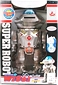 814.32 руб.
Категория*: 4Цена за штукуАртикулТоварФотографияЦена  ДК483027Набор военный D123-18 в/к (2*6шт)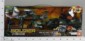 817.55 руб.
Категория*: 4Цена за штукуДК483024Набор военный D123-15 в/к (2*6шт)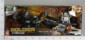 817.55 руб.
Категория*: 4Цена за штукуДК483023Набор военный D123-14 в/к (2*6шт)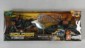 817.55 руб.
Категория*: 4Цена за штукуТНГ9815Камера-мини цифровая в виде наручных часов, эл/мех на батарейках, пластмасса 9815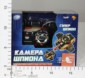 823.20 руб.
Категория*: 4Цена за штукуВ1009NНабор Рыцарский замок с аксесс. C3906/A412557Q-W в/к 1009N (12шт)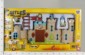 839.64 руб.
Категория*: 4Цена за штукуНИ591404Игрушка Monsuno Боевой комплект для 2 игроков 14554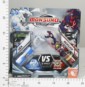 839.76 руб.
Категория*: 3Цена за штукуНИ621167Наб.пиратов,корабль,свет,звук.Элементы питания входят в комплект 0807-С1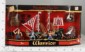 848.18 руб.
Категория*: 4Цена за штукуНИ941214Набор Пограничная застава, техника, люди, сооружен (941214) 1828-40В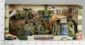 859.16 руб.
Категория*: 4Цена за штукуНИ591408Игрушка Monsuno Перчатка для стрельбы с LED-подсветкой 25032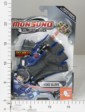 877.95 руб.
Категория*: 3Цена за штукуТНГ9818Набор шпионский 10 в 1: 1 диктофон со световыми и звуковыми эффектами эл/мех на батарейках, 1 шпионс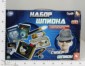 896.00 руб.
Категория*: 4Цена за штукуНП9185Робот р/у Защитник планеты (8 русских фраз) 9185901.54 руб.
Категория*: 4Цена за штукуНП9192Робот на р/у. Космический десант 9192907.48 руб.
Категория*: 4Цена за штукуТНГ44920Фигурка Stetch Screamer Крик со звук.эффектами, тянущаяся 28см 44920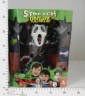 920.40 руб.
Категория*: 4Цена за штукуТНГ44939Фигурка Stetch Screamer Мумия со звук.эффектами, тянущаяся 28см 44939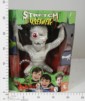 920.40 руб.
Категория*: 4Цена за штукуТНГ44921Фигурка Stetch Screamer Франкенштейн со звук.эффектами, тянущаяся 28см 44921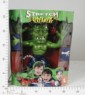 920.40 руб.
Категория*: 4Цена за штукуНИ591406Игрушка Monsuno Дикая капсула с двигателем со свет.эффектами 24983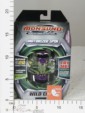 954.18 руб.
Категория*: 3Цена за штуку3089010Ульрих+супербайк, св.,14 см, 1/12, сгибают.руки/ноги, вращает.голова. В компл-те име-ся съемн.оружие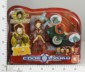 957.20 руб.
Категория*: 3Цена за штуку3089051Юми+суперкрылья,14 см,св., 1/12, сгибают.руки/ноги, вращает.голова. В компл-те име-ся съемн.оружие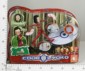 957.20 руб.
Категория*: 3Цена за штукуНИ622761Набор инструментов Домашний мастер в чемодане T5024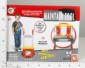 964.16 руб.
Категория*: 4Цена за штукуКИ110-14Набор солдатиков и машин 57*15*23 см D110-14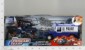 965.47 руб.
Категория*: 4Цена за штукуДК483193Набор военный D123-25 в/к (2*6шт)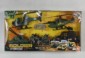 972.89 руб.
Категория*: 4Цена за штукуДК483190Набор военный D123-22 в/к (2*6шт)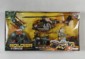 972.89 руб.
Категория*: 4Цена за штукуФ176842MATTEL. TURBO DREAMWORKS НАБОР ИЗ 5-И БАЗОВЫХ УЛИТОК ИЗ М/Ф НА КАРТ. 26*22*4,5СМ в кор.8наб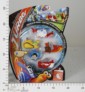 987.77 руб.
Категория*: 3Цена за штукуНИ549433Робот р/у Аутер спейс 2028-30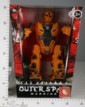 995.95 руб.
Категория*: 4Цена за штукуГ41602Игр. набор Realtoy Космический центр (космический корабль, спутник, космонавты), арт. 9115 в/к (24шт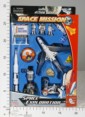 1061.21 руб.
Категория*: 4Цена за штукуДК639054Робот-трансформер на блистере 6399 (2*6шт)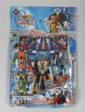 1080.10 руб.
Категория*: 4Цена за штуку348-Н26321ЧНиндзяги 9761R J348-H26321 (24шт)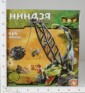 1089.36 руб.
Категория*: 4Цена за штукуВ628633Робот р/у 2028-28 свет, звук, в/к 24*16,5*31см 628633 (24шт)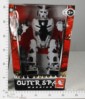 1092.08 руб.
Категория*: 4Цена за штукуГ94003Мотоцикл Черепашки Ниндзя с фигуркой 94003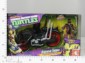 1136.52 руб.
Категория*: 3Цена за штукуДК403753Набор Пираты 1011 в/к (8шт)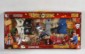 1163.24 руб.
Категория*: 4Цена за штукуАртикулТоварФотографияЦена  Ф177170MATTEL. DREAMWORKS TURBO УСТ-ВО Д/ЗАПУСКА ТУРБО УЛИТКИ (ВХОДИТ В КОМЛЕКТ) С ПРЕПЯТСТВИЯМИ в кор.4шт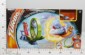 1182.39 руб.
Категория*: 3Цена за штукуДК415883Набор Военный 386036 в/к (8шт)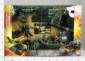 1184.39 руб.
Категория*: 4Цена за штукуКИ9365Робот на р/у интерактивный ЛИНК 25*29*37 см 9365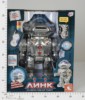 1234.20 руб.
Категория*: 4Цена за штукуКИ9366Робот на р/у интерактивный ЛИНК 25*29*37 см 9366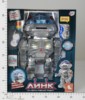 1244.84 руб.
Категория*: 4Цена за штукуДК403743Набор Пираты 1001 в/к (8шт)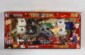 1265.34 руб.
Категория*: 4Цена за штукуНП28128Робот-трансформер грузовик р/у 28128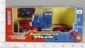 1268.76 руб.
Категория*: 4Цена за штукуТНГ9022Набор шпиона 3в1:очки ночн.видения, защитн.противошоковые линзы и акустическое ухо, эл/мех н/б 9022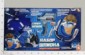 1280.72 руб.
Категория*: 4Цена за штукуНИ591409Игрушка Monsuno Автоматическое боевое пусковое устр-во 26868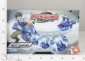 1297.76 руб.
Категория*: 3Цена за штукуТНГ9314Очки шпионские 3D с камерой и диктофон, эл/мех., пласт.9314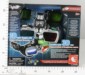 1313.09 руб.
Категория*: 4Цена за штукуНИ623436Набор корабль с пиратами, остров, пушки 32999А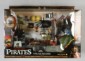 1464.41 руб.
Категория*: 4Цена за штукуФ177167MATTEL. TURBO DREAMWORKS МАШИНА Д/ЗАПУСКА ТУРБО-УЛИТКИ (УЛИТКА В КОМПЛ.) В ДИСПЛЕЕ в кор.2шт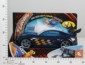 1481.66 руб.
Категория*: 3Цена за штукуТНГ9986Кейс шпиона 4в1: компактное подслушивающее устройство, диктофон, шпионские часы - эл/мех н/б 9986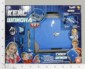 1581.44 руб.
Категория*: 4Цена за штукуНП388859Трансформер трейлер 388859 (24шт)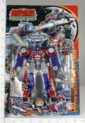 1593.02 руб.
Категория*: 4Цена за штукуНИ623889Робот р/у Армагеддон, свет, звук, 4 канала, режим боя 9838-3 эл.пит.вход.в компл.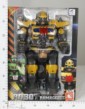 1619.74 руб.
Категория*: 4Цена за штукуНИ623888Робот р/у Армагеддон, свет, звук, режим боя, 4 канала, 9838-1 эл.пит.вход.в компл.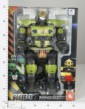 1619.74 руб.
Категория*: 4Цена за штукуНИ591405Игрушка Monsuno Боевой комплект для 4 игроков 24974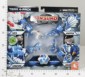 1653.96 руб.
Категория*: 3Цена за штукуНПМ600Верстак с инструментами Мастер на все руки 600 (2шт)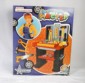 1984.50 руб.
Категория*: 3Цена за штукуНП2787Трансформер-трейлер 2 шт. с аксесс. в кор. 2787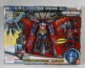 2299.27 руб.
Категория*: 4Цена за штукуНП2789Трансформер 3 шт. в кор. 2789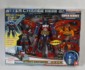 2470.93 руб.
Категория*: 4Цена за штукуНП701-2LТрансформер 2 вида (машина/трейлер) L701-2 (2шт)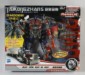 4835.31 руб.
Категория*: 4Цена за штуку